VOTE FORAFFORDABLE HOUSINGA pop up! Open Mic!Speak with people and politicians!Weekdays 8:00 a.m. to 8:20 a.mSeptember 13 to September 17At the Dundas West subway station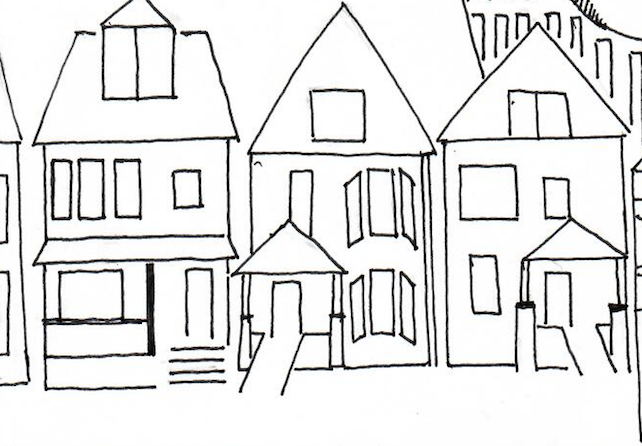 Contact: 647-781-6225